Planning hebdomadaire anglais GS/ semaine 3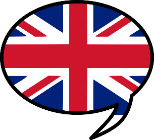 Défi de la semaine : On bouge en anglais !Qr codes (à scanner) pour les familles qui ont seulement un smartphone. Pour les autres, cliquez sur les liens pour accéder au contenu.Céline Fouquet- Tardif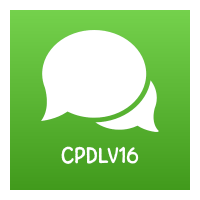 LundiConseils aux parentsEcoute la chanson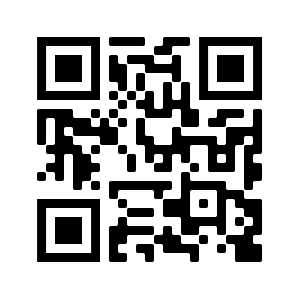 chanson pour bouger 1Faire écouter la chanson une première fois pour le plaisir.Lors de la deuxième écoute, votre enfant essaie de suivre les personnages en faisant les actions qu’ils disent et montrent. (Possibilité d’essayer plusieurs fois)Mardi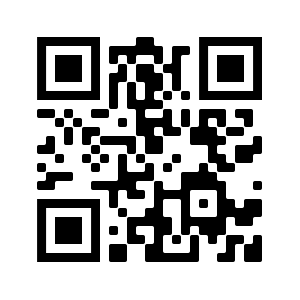 Chanson pour bouger 2Faire écouter la chanson une première fois pour le plaisir.L’écouter une deuxième fois et essayer de retrouver des actions que l’on a vu hier. « Clap your hands » : tape des mains« stomp your feet » : tape des pieds.La nouvelle action du jour est « shout “Hooray!” » : Crie HourraVotre enfant écoute à nouveau la chanson en faisant les gestes indiqués par les personnages(Possibilité d’essayer plusieurs fois)Jeudichanson pour bouger 3 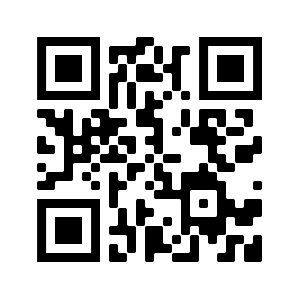 Faire écouter la chanson une première fois pour le plaisir.L’écouter une deuxième fois et essayer de retrouver des actions que l’on a déjà vu. « Clap your hands » : tape des mains« stomp your feet » : tape des pieds.Votre enfant écoute à nouveau la chanson en faisant les gestes indiqués par les personnages. . (Possibilité d’essayer plusieurs fois)Traduction pour les parents : Spin around : tourne sur toi -même
Bend your knees : plie tes genoux
Touch the ground : touche le solWiggle your fingers : remue tes doigts
Stretch up high : étire-toi vers le haut
Wave hello : dis bonjour avec tes mainsFlap your arms : bats tes bras (comme des ailes)
Pat your back : tapote-toi le dos
Take a seat! : assieds- toiVendrediTu vas choisir ta chanson préférée et t’entraîner à la danser parfaitement afin de la présenter à ta famille.Comme trace de l’activité, vous pouvez filmer votre enfant et communiquer la vidéo à son enseignant(e).(Cette vidéo sera privée et ne sera pas diffusée)